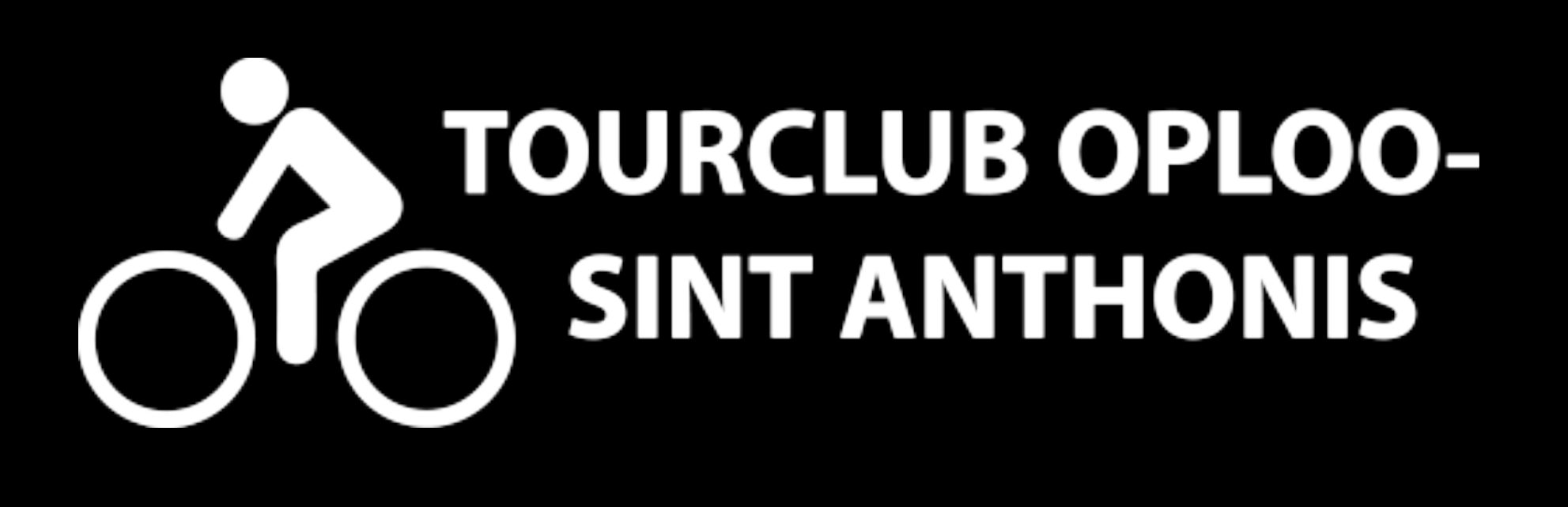 Toestemmingsverklaring Voor het goed functioneren van onze vereniging willen wij u graag (laten) informeren over de vereniging, sportactiviteiten en aanbiedingen en dergelijke. Ook willen we onze tourtochten, fietsactiviteiten, nieuws over de vereniging en soms ook foto’s en filmpjes van u op internet, apps en social media plaatsen. Met dit formulier vragen wij u toestemming om ook uw gegevens hiervoor te gebruiken. Met dit formulier geef ik   (verder: ondergetekende) <Tourclub Oploo - Sint Anthonis>  (verder: TOS) toestemming om gegevens over mij te verwerken. Ik geef de TOS wel/niet toestemming voor de hieronder aangekruiste gegevensverwerkingen: wel  niet:	Mij benaderen voor sportieve activiteiten van onze vereniging en derden, bijvoorbeeld andere fietsverenigingen. Uw persoonsgegevens worden niet aan derde verstrekt! wel  niet:	Publiceren van mijn naam bij deelname aan sommige groepsactiviteiten, bijvoorbeeld deelname georganiseerde groeps-tourtochten en fietsweekend op onze website en whatsapp. wel  niet:	Ik geef toestemming voor het maken van foto’s tijdens evenementen, activiteiten b.v. fietsweekend, tourtochten en wedstrijden van onze vereniging en het gebruik hiervan op onze website, sociale media, flyers, posters, advertenties.Mijn toestemming geldt alleen voor de hierboven aangevinkte en beschreven redenen, gegevens en organisaties. Ik mag mijn toestemming op elk moment intrekken. Naam:			Geboortedatum		Datum			Handtekening		